Construction Management Master Plan and Advising RecordCatalog Year 2022-23Impaction Criteria: MATH 150, Phys 180A & 180B, CHEM 100, and CIVE 225 (all passed w/C or better, with overall GPA of 2.5 or higher)Master Plan: You must send the updated version of your Master Plan to your assigned Major Advisor every semester.Professional Electives: Two units from Technical Elective A: CONE 499;  and three units from Technical Elective B: BA 360, CONE 520, FIN 331 or 437, or MGT 352CIVE 495: Please refer to Department Policy from CCEE@sdsu.edu email Semester-only Courses: CONE 102 (F), CONE 201 (S), CONE 215 (F), CONE 262 (S), CONE 280 (S), CONE 301 (F), CONE 312 (F), CONE 320 (F), CONE 330 (F), CONE 340 (S), CONE 350 (S), CONE 400 (F), CONE 590 (S)*Requirements with Multiple Course OptionsBiology Requirement: BIOL 100 or GEOL 100Economics Requirement: ECON 101 or ECON 102This is not a legally binding document. Advisors will do their best to assist students with course planning. It is the student’s responsibility to ensure that they are following prerequisite and graduation guidelines.Advising Notes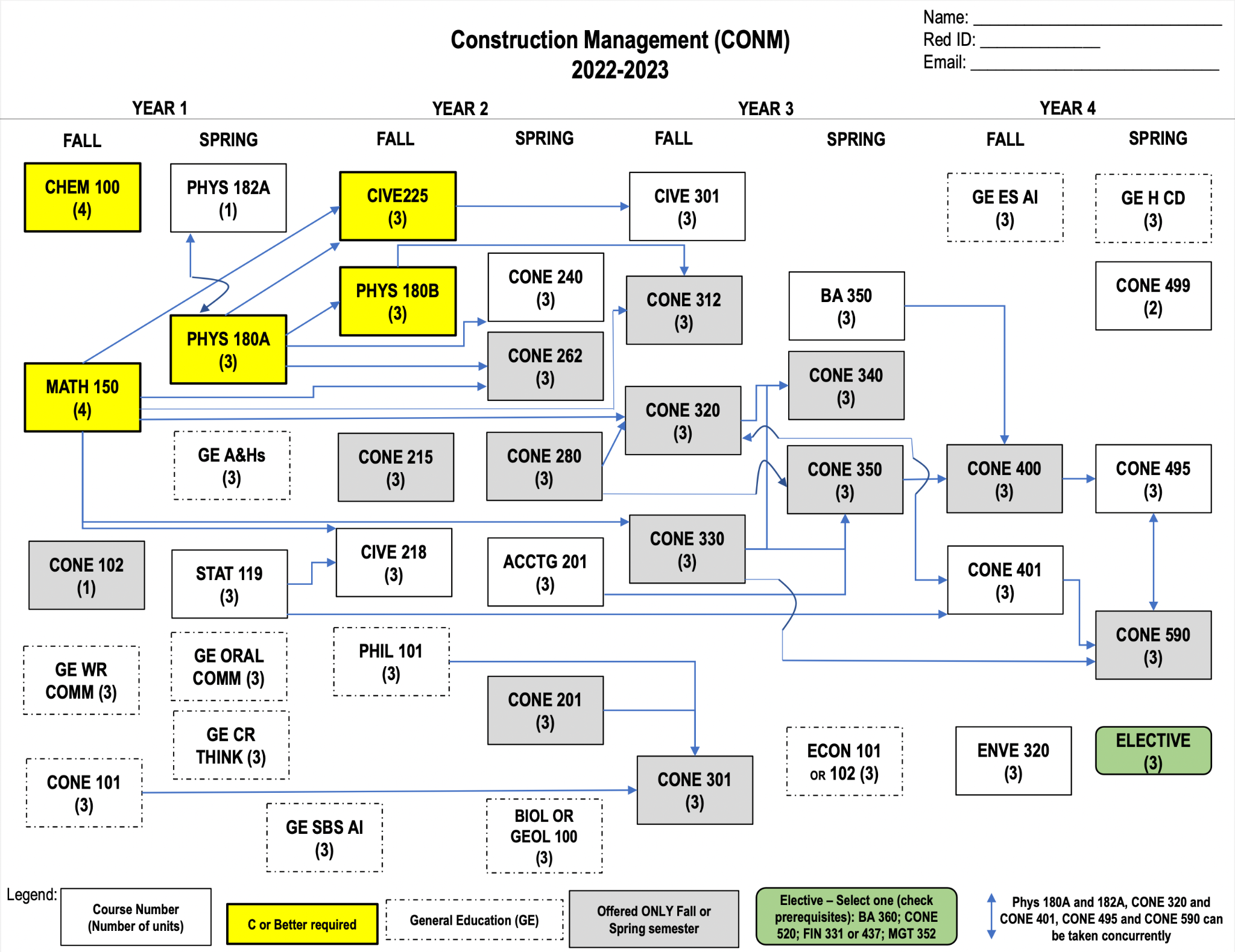 Name: Red ID:Email:Advisor: SDSU CoursesSDSU CoursesTransfer CoursesTransfer CoursesAdvising RecordAdvising RecordAdvising RecordAdvising RecordAdvising RecordAdvising RecordAdvising RecordAdvising RecordRequired CoursesGradeEquivalent CourseSchoolSemesters at SDSUSemesters at SDSUSemesters at SDSUSemesters at SDSUSemesters at SDSUSemesters at SDSUSemesters at SDSUSemesters at SDSURequired CoursesGradeEquivalent CourseSchoolF22S23F23S24F24S25F25S26MATH 150 (4)CONE 101 (3)CHEM 100 (4)CONE 102 (1)PHYS 180A (3)PHYS 182A (1)STAT 119 (3)PHIL 101 (3)CIVE 218 (3)CIVE 225 (3)CONE 215 (3)PHYS 180B (3)ACCTG 201 (3)BIOL 100* (3)CONE 201 (3)CONE 240 (3)CONE 262 (3)CONE 280 (3)SDSU CoursesSDSU CoursesTransfer CoursesTransfer CoursesAdvising RecordAdvising RecordAdvising RecordAdvising RecordAdvising RecordAdvising RecordAdvising RecordAdvising RecordRequired CoursesGradeEquivalent CourseSchoolSemesters at SDSUSemesters at SDSUSemesters at SDSUSemesters at SDSUSemesters at SDSUSemesters at SDSUSemesters at SDSUSemesters at SDSURequired CoursesGradeEquivalent CourseSchoolF22S23F23S24F24S25F25S26CIVE 301 (3)CONE 301 (3)CONE 312 (3)CONE 320 (3)CONE 330 (3)ECON 101* (3)BA 350 (3)CONE 340 (3)CONE 350 (3)CONE 400 (3)CONE 401 (3)ENVE 320 (3)CONE 495 (3)CONE 590 (3)CONE 499 (2)Tech. Elective B